RIVANNA RIVER STEWARD REPORTRiver Steward Names: Dan Triman & Justin Altice   Date:  07-10-15Starting Location and Time:  Reas Ford Rd (5:30 PM)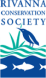 Ending Location and Time:  Earlysville Rd (8:00 PM) Weather: Sunny with some Clouds    Recent Precipitation: Heavy rain before trip Water Flow: Slow   Water Color: Blue (some Brown)   Water Odor: NoneWater Temp. : 25 deg C     Air Temp. : 85 deg FDO: 3 ppm       		PH: 8		Turbidity: 40 JTUUSGS Water Gauge Reading: Earlysville 1.65 ft., Palmyra 3.05 ftPhysical Location Characteristics: UVA Rowing Club DockLocation Tested: Reservoir Right Side at Dock---------------------------------------------------------------------------------Land Use:Wildlife Sightings and Plant Life:People Interactions:Litter and Pollution:Overall Summary: Actions Needed – level of priority (1 highest/5 lowest): 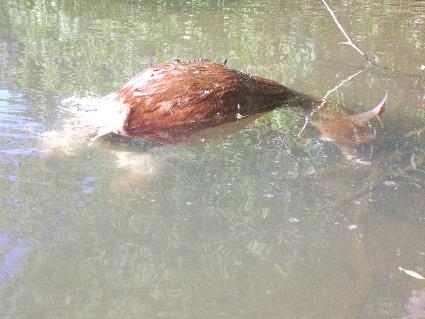 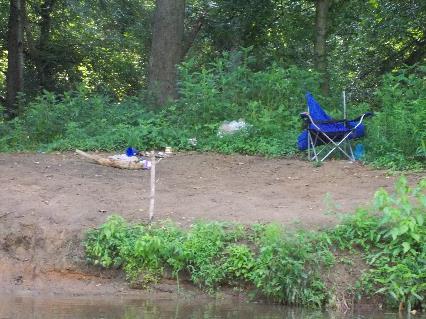 Figure 1: Trash found at Reas Ford boat put in                            Figure 2: Dead baby deer found floating in the River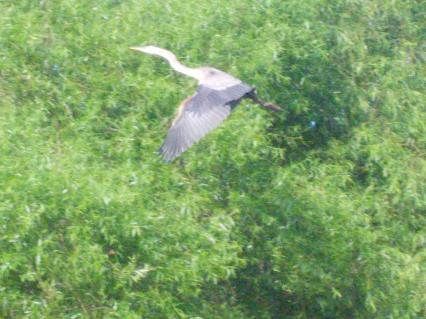 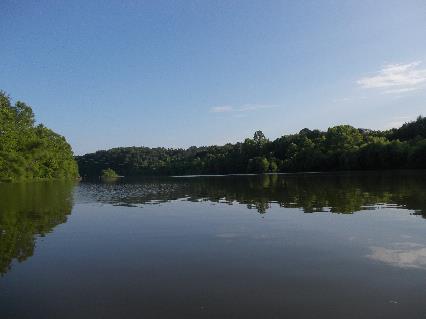 Figure 3: Scenic shot of the Rivanna                	                        Figure 4: Heron in full flight.                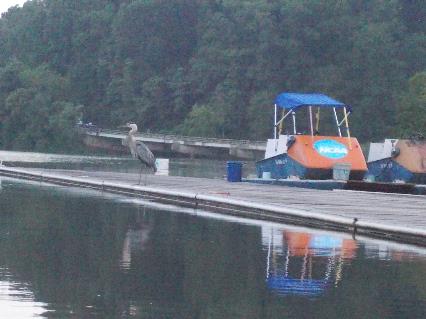 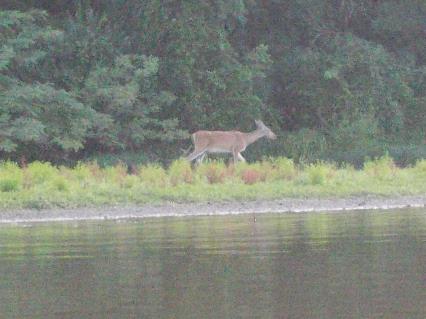 Figure 5: Young deer along the bank                                               Figure 6: Heron standing on the UVA Rowing Club dockMostly farmland and wooded areas with residential areas near the Reservoir. Geese (30-40), turtles, tree swallows, fish swimming under water, a beaver, 3 small deer, 2 pelicans, and 8 herons. There was also a dead baby deer floating in the water across from the Reas Ford put in (River right downstream a few hundred yards).We didn’t see any other people out on the water during the trip. There was a lot of evidence of people using the area near Reas Ford for fishing since we found a lot of Y shaped sticks in the ground for holding fishing rods, and significant amounts of litter. The majority of the litter we found was near the Reas Ford put in on the River left bank in several popular fishing spots. It was mostly food and fishing bait trash. We removed about 2 trash bags worth of litter during the trip. There was also a plastic chair in the water and a dead baby deer.Great wildlife sightings during the trip due to going out in the early evening. Good amount of trash found at fishing spots. 3 – Talk to fishers in area about pollution; 2 – Remove dead deer from water